 Додаток 3 до Національного положення (стандарту) бухгалтерського обліку в державному секторі 101 «Подання фінансової звітності» Додаток 3 до Національного положення (стандарту) бухгалтерського обліку в державному секторі 101 «Подання фінансової звітності» Додаток 3 до Національного положення (стандарту) бухгалтерського обліку в державному секторі 101 «Подання фінансової звітності» Додаток 3 до Національного положення (стандарту) бухгалтерського обліку в державному секторі 101 «Подання фінансової звітності» Додаток 3 до Національного положення (стандарту) бухгалтерського обліку в державному секторі 101 «Подання фінансової звітності» Додаток 3 до Національного положення (стандарту) бухгалтерського обліку в державному секторі 101 «Подання фінансової звітності» Додаток 3 до Національного положення (стандарту) бухгалтерського обліку в державному секторі 101 «Подання фінансової звітності» КОДИ КОДИ КОДИ КОДИ КОДИ Дата (рік, місяць, число) Дата (рік, місяць, число) Дата (рік, місяць, число) Дата (рік, місяць, число) Дата (рік, місяць, число) 2020 2020 01 01 01 Установа Виконавчий комітет Кам'янсько-Дніпровської міської ради Кам'янсько-Дніпровського району Запорізької області Виконавчий комітет Кам'янсько-Дніпровської міської ради Кам'янсько-Дніпровського району Запорізької області Виконавчий комітет Кам'янсько-Дніпровської міської ради Кам'янсько-Дніпровського району Запорізької області за ЄДРПОУ за ЄДРПОУ 04526928 04526928 04526928 04526928 04526928 Територія Кам'Янка-Дніпровська Кам'Янка-Дніпровська Кам'Янка-Дніпровська за КОАТУУ за КОАТУУ 2322410100 2322410100 2322410100 2322410100 2322410100 Організаційно-правова форма господарювання Орган місцевого самоврядування Орган місцевого самоврядування Орган місцевого самоврядування за КОПФГ за КОПФГ 420 420 420 420 420 Орган державного управління Міські, районні у містах ради та їх виконавчі органи Міські, районні у містах ради та їх виконавчі органи Міські, районні у містах ради та їх виконавчі органи за КОДУ за КОДУ 01009 01009 01009 01009 01009 Вид економічної діяльності Державне управління загального характеру Державне управління загального характеру Державне управління загального характеру за КВЕД за КВЕД 84.11 84.11 84.11 84.11 84.11 Одиниця виміру: грн Періодичність:  річна Звіт  про рух грошових коштів Звіт  про рух грошових коштів Звіт  про рух грошових коштів Звіт  про рух грошових коштів Звіт  про рух грошових коштів Звіт  про рух грошових коштів Звіт  про рух грошових коштів Звіт  про рух грошових коштів Звіт  про рух грошових коштів Звіт  про рух грошових коштів Звіт  про рух грошових коштів за 2019 рік за 2019 рік за 2019 рік за 2019 рік за 2019 рік за 2019 рік за 2019 рік за 2019 рік за 2019 рік за 2019 рік за 2019 рік Форма №3-дс Форма №3-дс Форма №3-дс Форма №3-дс Форма №3-дс Форма №3-дс Стаття Стаття Код рядка За звітний період За звітний період За аналогічний період попереднього року За аналогічний період попереднього року За аналогічний період попереднього року За аналогічний період попереднього року За аналогічний період попереднього року За аналогічний період попереднього року 1 1 2 3 3 4 4 4 4 4 4 I. Рух коштів у результаті операційної діяльності I. Рух коштів у результаті операційної діяльності I. Рух коштів у результаті операційної діяльності I. Рух коштів у результаті операційної діяльності I. Рух коштів у результаті операційної діяльності I. Рух коштів у результаті операційної діяльності I. Рух коштів у результаті операційної діяльності I. Рух коштів у результаті операційної діяльності I. Рух коштів у результаті операційної діяльності I. Рух коштів у результаті операційної діяльності I. Рух коштів у результаті операційної діяльності Надходження від обмінних операцій: Надходження від обмінних операцій: - - - - - - - -    бюджетні асигнування    бюджетні асигнування 3000 12649155 12649155 25267555 25267555 25267555 25267555 25267555 25267555    надходження від надання послуг (виконання робіт)    надходження від надання послуг (виконання робіт) 3005 - - - - - - - -    надходження від продажу активів    надходження від продажу активів 3010 - - - - - - - -    інші надходження від обмінних операцій    інші надходження від обмінних операцій 3015 - - - - - - - - Надходження від необмінних операцій: Надходження від необмінних операцій: - - - - - - - -    податкові надходження    податкові надходження 3020 - - - - - - - -    неподаткові надходження    неподаткові надходження 3025 - - - - - - - -    трансферти, з них:    трансферти, з них: 3030 16480619 16480619 20912323 20912323 20912323 20912323 20912323 20912323           кошти трансфертів, отримані від органів  державного управління           кошти трансфертів, отримані від органів  державного управління 3031 - - - - - - - -    надходження до державних цільових фондів    надходження до державних цільових фондів 3040 - - - - - - - -    інші надходження від необмінних операцій    інші надходження від необмінних операцій 3045 - - - - - - - - Надходження грошових коштів за внутрішніми операціями Надходження грошових коштів за внутрішніми операціями 3050 15000 15000 - - - - - - Інші надходження Інші надходження 3090 121729 121729 45267 45267 45267 45267 45267 45267 Усього надходжень від операційної діяльності Усього надходжень від операційної діяльності 3095 29251503 29251503 46225145 46225145 46225145 46225145 46225145 46225145 Витрати за обмінними операціями: Витрати за обмінними операціями: - - - - - - - -    витрати на  виконання бюджетних програм    витрати на  виконання бюджетних програм 3100 12435621 12435621 8722854 8722854 8722854 8722854 8722854 8722854    витрати на виготовлення продукції (надання послуг, виконання робіт)    витрати на виготовлення продукції (надання послуг, виконання робіт) 3110 - - - - - - - - - - - - - - - -    витрати з продажу активів    витрати з продажу активів 3115 - - - - - - - -    інші витрати за обмінними операціями    інші витрати за обмінними операціями 3120 18407 18407 19024 19024 19024 19024 19024 19024 Витрати за необмінними операціями: Витрати за необмінними операціями: - - - - - - - -    трансферти, з них:    трансферти, з них: 3125 16480619 16480619 20912323 20912323 20912323 20912323 20912323 20912323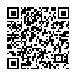  202000000014275082 202000000014275082 АС  " Є-ЗВІТНІСТЬ " ст. 1 з 3 ст. 1 з 3 ст. 1 з 3 ст. 1 з 3 ст. 1 з 3 ст. 1 з 3          кошти трансфертів органам державного управління інших рівнів 3126 - - - -    інші витрати за необмінними операціями 3130 195127 16525677 16525677 16525677 Витрати грошових коштів за внутрішніми операціями 3135 9167 - - - Інші витрати 3180 121729 45267 45267 45267 Усього витрат від операційної діяльності 3190 29251503 46225145 46225145 46225145 Чистий рух коштів від операційної діяльності 3195 - - - - II. Рух коштів у результаті інвестиційної діяльності II. Рух коштів у результаті інвестиційної діяльності II. Рух коштів у результаті інвестиційної діяльності II. Рух коштів у результаті інвестиційної діяльності II. Рух коштів у результаті інвестиційної діяльності II. Рух коштів у результаті інвестиційної діяльності Надходження від продажу: - - - -    фінансових інвестицій 3200 - - - -    основних засобів 3205 - - - -    інвестиційної нерухомості 3210 - - - -    нематеріальних активів 3215 - - - -    незавершених капітальних інвестицій 3220 - - - -    довгострокових біологічних активів 3225 - - - - Надходження цільового фінансування 3230 1770689 494035 494035 494035 Інші надходження 3235 - - - - Усього надходжень від інвестиційної діяльності 3240 1770689 494035 494035 494035 Витрати на придбання: - - - -    фінансових інвестицій 3245 - - - -    основних засобів 3250 418545 258173 258173 258173    інвестиційної нерухомості 3255 - - - -    нематеріальних активів 3260 - - - -    незавершених капітальних інвестицій 3265 1352144 235862 235862 235862    довгострокових біологічних активів 3270 - - - - Інші витрати 3285 - - - - Усього витрат від інвестиційної діяльності 3290 1770689 494035 494035 494035 Чистий рух коштів від інвестиційної діяльності 3295 - - - - III. Рух коштів у результаті фінансової діяльності III. Рух коштів у результаті фінансової діяльності III. Рух коштів у результаті фінансової діяльності III. Рух коштів у результаті фінансової діяльності III. Рух коштів у результаті фінансової діяльності III. Рух коштів у результаті фінансової діяльності Надходження від: - - - -    повернення кредитів 3300 - - - -    отримання позик 3305 - - - -    отримання відсотків (роялті) 3310 - - - - Інші надходження 3340 - - - - Усього надходжень від фінансової діяльності 3345 - - - - Витрати на: - - - -    надання кредитів 3350 - - - -    погашення позик 3355 - - - -    сплату відсотків 3360 - - - - Інші витрати 3380 - - - - Коригування 3385 - - - - Усього витрат від фінансової діяльності 3390 - - - - Чистий рух коштів від фінансової діяльності 3395 - - - - Чистий рух коштів за звітний період 3400 5833 - - - Залишок коштів на початок року 3405 - - - - Залишок коштів отриманий 3410 - - - - Залишок коштів перерахований 3415 - - - - Вплив зміни валютних курсів на залишок коштів 3420 - - - - Залишок коштів на кінець року 3425 5833 - - - * Надходження в натуральній формі - - - -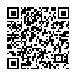  202000000014275082 АС  " Є-ЗВІТНІСТЬ " ст. 2 з 3 ст. 2 з 3 ст. 2 з 3 * Витрати в натуральній формі - - - - Керівник (посадова особа) Антоненко ВВ Антоненко ВВ Антоненко ВВ Антоненко ВВ Головний бухгалтер (спеціаліст, на якого покладено виконання обов’язків бухгалтерської служби) Волкова НВ Волкова НВ Волкова НВ Волкова НВ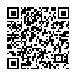  202000000014275082 АС  " Є-ЗВІТНІСТЬ " ст. 3 з 3 ст. 3 з 3 ст. 3 з 3